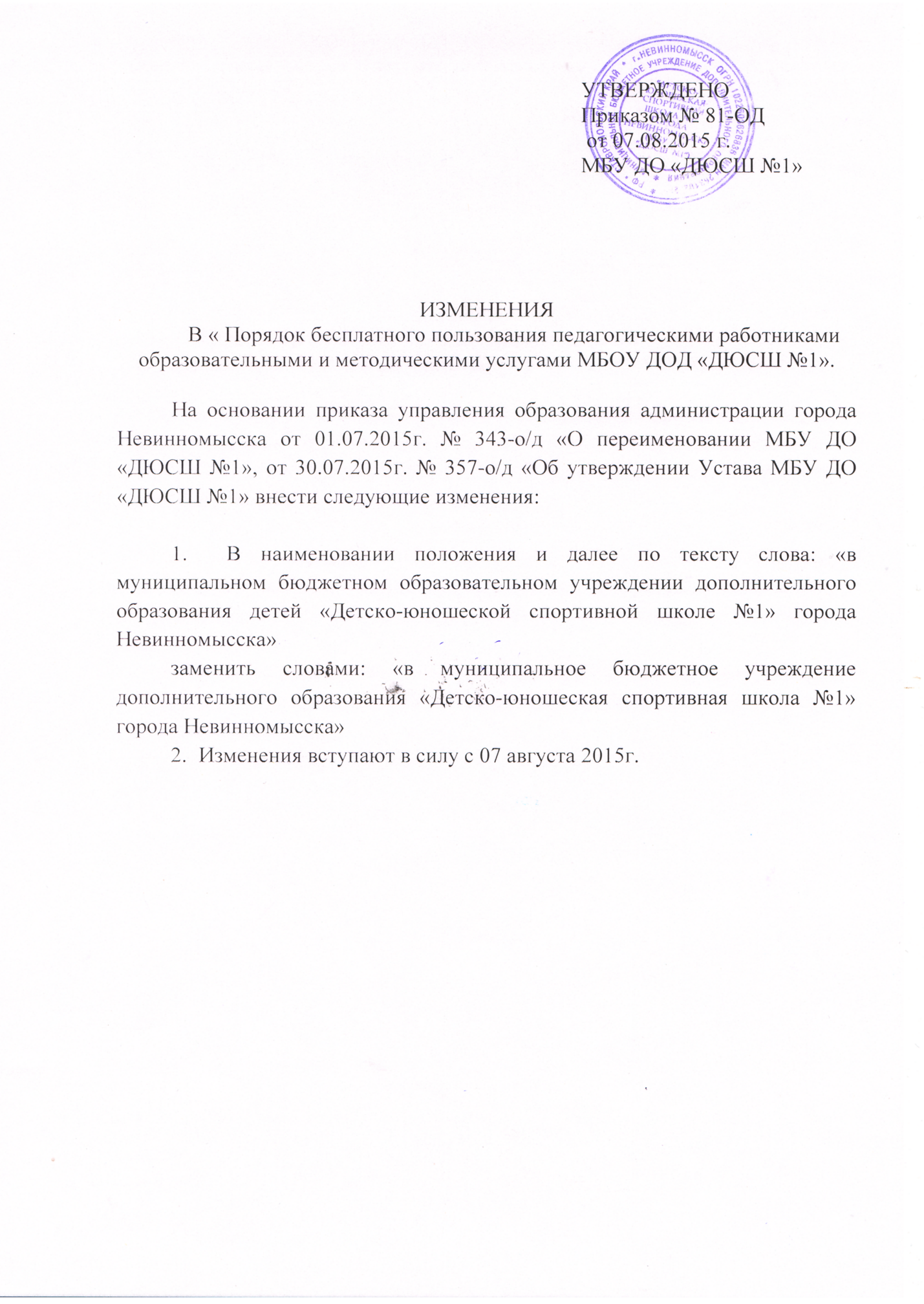 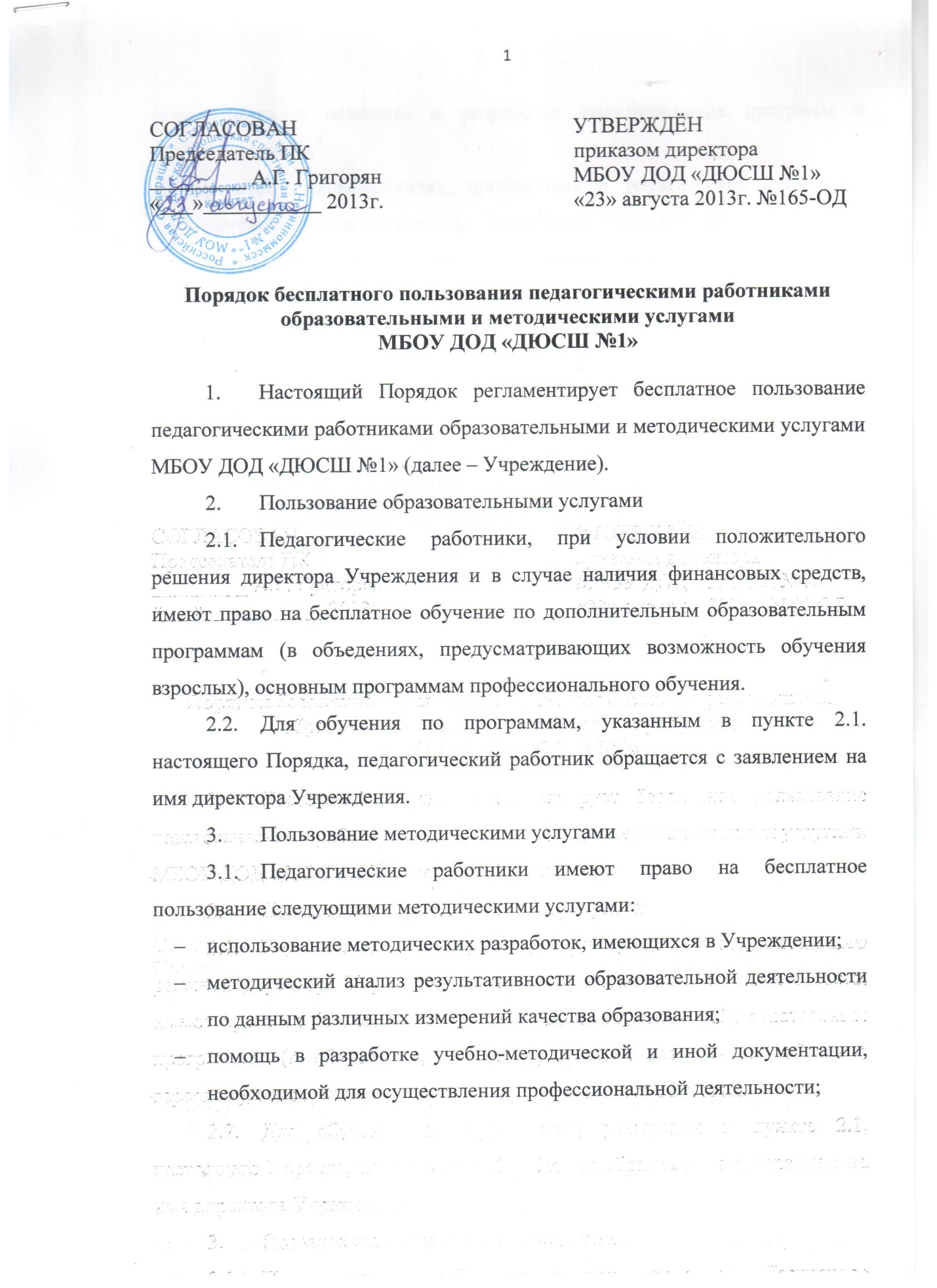 Порядок бесплатного пользования педагогическими работниками образовательными и методическими услугами МБОУ ДОД «ДЮСШ №1»Настоящий Порядок регламентирует бесплатное пользование педагогическими работниками образовательными и методическими услугами МБОУ ДОД «ДЮСШ №1» (далее – Учреждение).Пользование образовательными услугамиПедагогические работники, при условии положительного решения директора Учреждения и в случае наличия финансовых средств, имеют право на бесплатное обучение по дополнительным образовательным программам (в объедениях, предусматривающих возможность обучения взрослых), основным программам профессионального обучения.Для обучения по программам, указанным в пункте 2.1. настоящего Порядка, педагогический работник обращается с заявлением на имя директора Учреждения.Пользование методическими услугамиПедагогические работники имеют право на бесплатное пользование следующими методическими услугами:использование методических разработок, имеющихся в Учреждении;методический анализ результативности образовательной деятельности по данным различных измерений качества образования;помощь в разработке учебно-методической и иной документации, необходимой для осуществления профессиональной деятельности;помощь в освоении и разработке инновационных программ и технологий;участие в конференциях, проблемных и тематических семинарах, методических объединениях, творческих лабораториях, групповых и индивидуальных консультациях, педагогических чтениях, мастер-классах, методических выставках, других формах методической работы;получение методической помощи в осуществлении экспериментальной и инновационной деятельности.Для получения методической помощи педагогический работник может обратиться к директору Учреждения, заместителю директора Учреждения по учебно-воспитательной работе, методисту Учреждения.